May 15, 2020Dear Fredonia Bassoon Studio,It’s time to think about the fall semester, and the Fall 2020 Ensemble Placement Auditions.Bassoon auditions are tentatively scheduled for Friday August 21st at 6:00pm, in King Concert Hall.  Please make your return-to-campus travel arrangements to be in time for the placement auditions on August 21.  **Pending COVID-19 campus guidelines to be determined.   You will find ensemble audition information on the School of Music website, under the “current students” tab.   Here is the link (will be updated soon): http://home.fredonia.edu/music/instrumental-auditionCheck the ensemble bulletin board when you arrive on campus to sign up for an audition time slot. The board is located outside of Dr. Holcomb’s office near the green room of Rosch Hall. Included with this letter is the audition music for the placement auditions.  In addition to the three excerpts listed on the next two pages, your audition will include a sight-reading excerpt.  The auditions will take place behind a screen. I strongly recommend that you listen to recordings of these pieces so you understand the context and style of each excerpt.  Check out this fantastic website, “The Orchestral Bassoon”:http://www.orchestralbassoon.com/All three of the audition excerpts are listed on the “The Orchestral Bassoon” website, including recording examples of these specific excerpts, parts and scores, and other useful information.  Work toward performance tempi as you practice, but when it gets close to audition day, choose a tempo that allows you play accurately (technically and rhythmically) and with a steady pulse.  Also consider these aspects of your playing: intonation, tone, articulation, phrasing, and style.  If you have any questions or concerns, email me at laura.koepke@fredonia.edu.The audition excerpts are included here, on the next THREE pages.Happy practicing!Ms. KoepkeFall 2020 Ensemble Placement Audition Excerpts, three in total:VIOLIN CONCERTO IN D MAJOR, OP. 61
LUDWIG VAN BEETHOVENII. Larghetto - mm. 20 to 30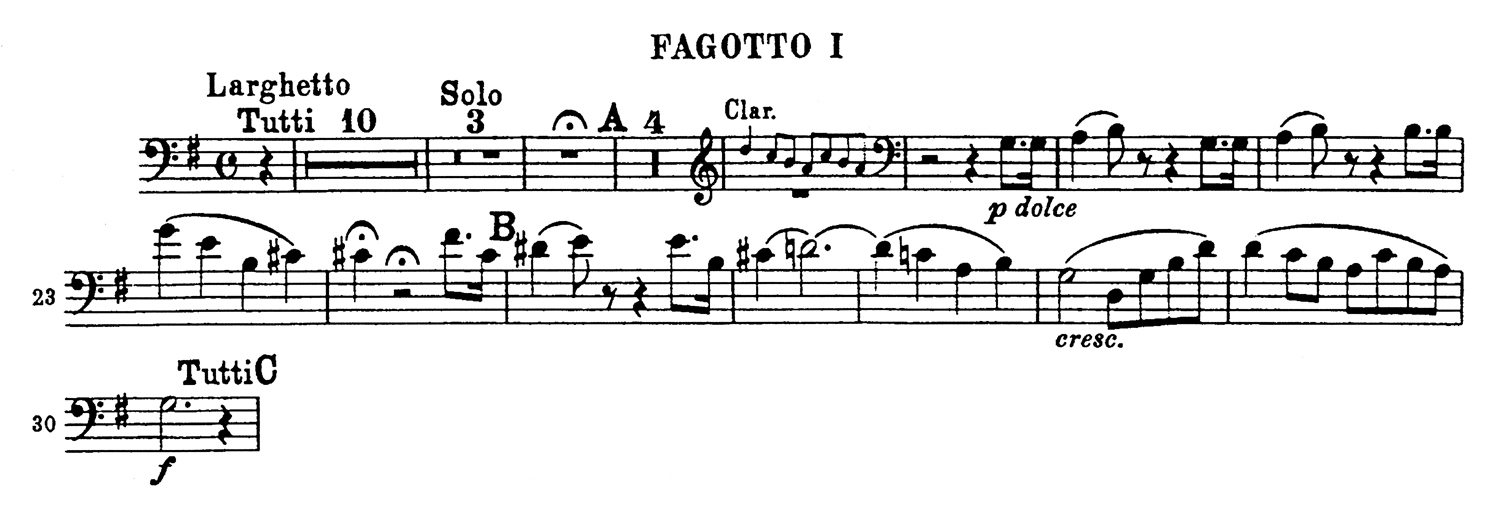 
THE SORCERER'S APPRENTICE
PAUL DUKASRehearsal 7 to 9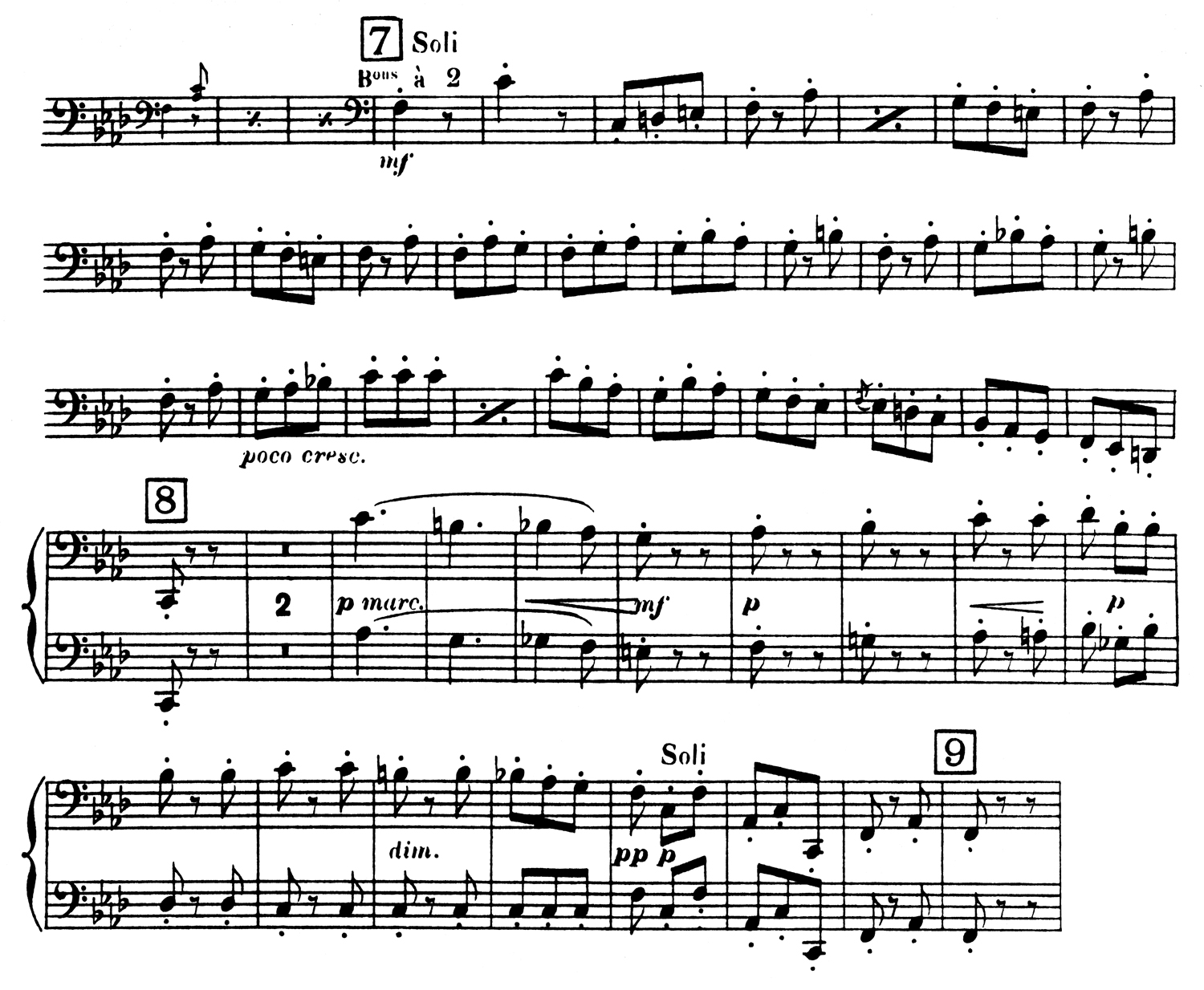 
PULCINELLA
IGOR STRAVINSKYGavotta (con due variazoni): Variation IIa - Rehearsal 81 to 2nd ending after Rehearsal 84(Play without repeats)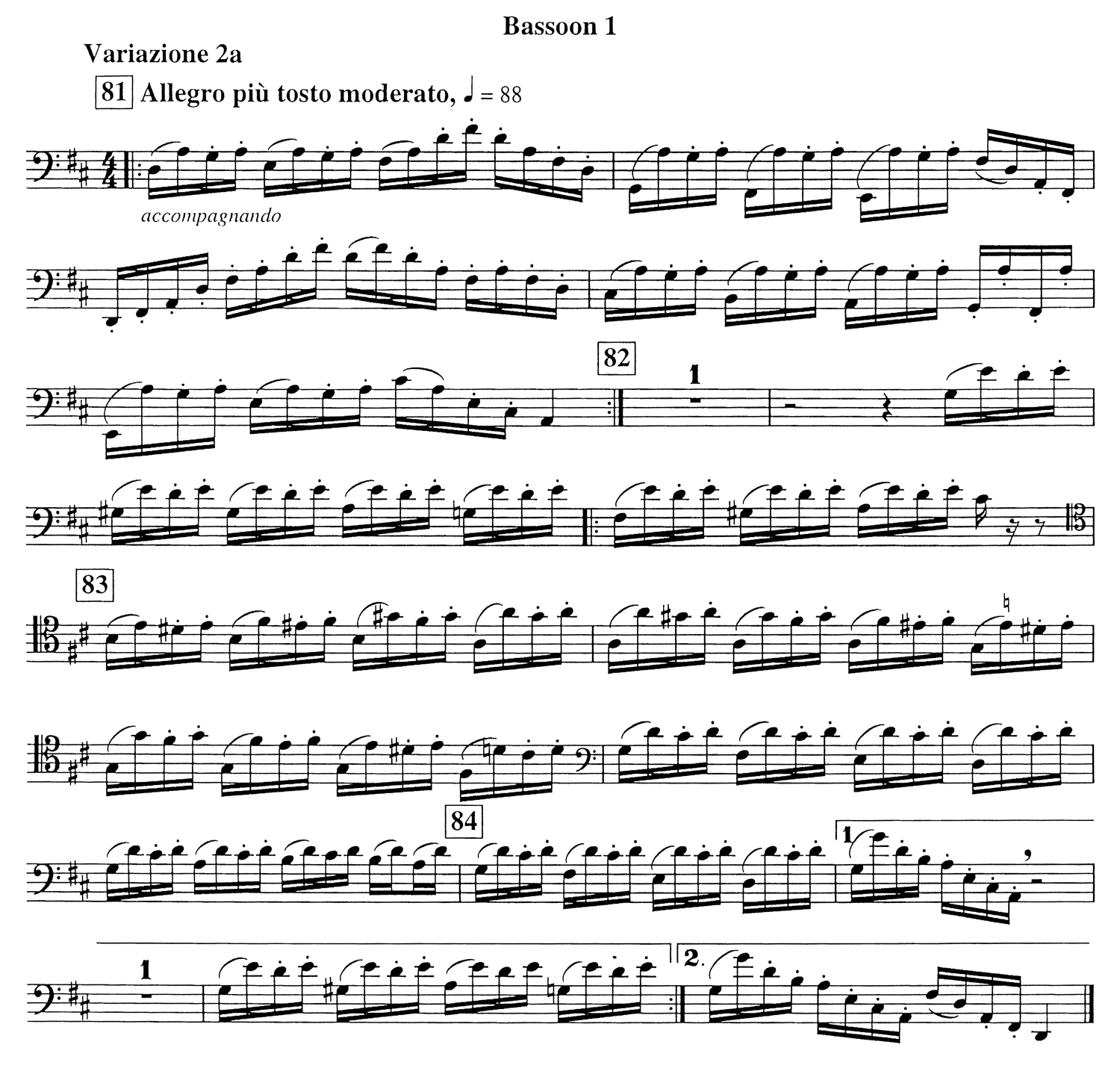 